Оперативная информация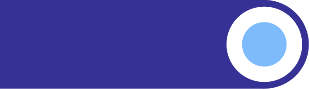 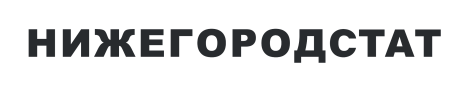 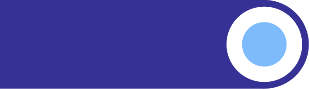 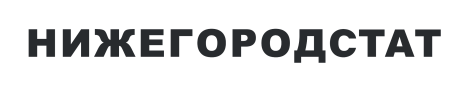 14 июня 2024 годаО СРЕДНИХ ПОТРЕБИТЕЛЬСКИХ ЦЕНАХНА АВТОМОБИЛЬНЫЙ БЕНЗИН И ДИЗЕЛЬНОЕТОПЛИВО ПО НИЖЕГОРОДСКОЙ ОБЛАСТИВ МАЕ 2024 ГОДАв процентах* Изменение средних цен рассчитано из сопоставимых цен с учетом ежегодной актуализации наблюдаемых АЗС.Средниепотребительские цены, рублей за литр*Май 2024 годаМай 2024 годаСредниепотребительские цены, рублей за литр*К предыдущему месяцуК декабрю 2023 годаБензин автомобильный100,56102,11в том числе:марки АИ-9251,11100,52101,75марки АИ-9555,47100,48101,93марки АИ-98  и выше68,78100,96104,07Дизельное топливо62,16100,60101,08